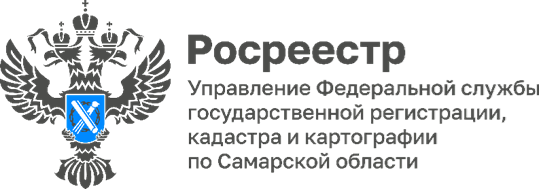 	         13.06.2023Аделаида Викторовна ГукВ продолжении рубрики «Лица Росреестра» в месяц электронных услуг, мы расскажем о сотруднике Управления Росреестра по Самарской области, имеющем непосредственное отношение к реализации и продвижению электронных услуг, - Аделаиде Викторовне Гук. Свою трудовую деятельность она начала в далеком 1998 году в Камчатском крае. После окончания Дальневосточного государственного университета, факультета юриспруденции, проработав несколько лет ведущим специалистом отдела охраны труда Управления труда и социального развития Администрации Камчатского края, переехала в Самару. По приезду прошла конкурс в регистрационную палату, устроилась ведущим специалистом отдела приема-выдачи документов. Проделав долгий трудовой путь длинною в 23 года. Аделаида Викторовна Гук сегодня занимает должность начальника отдела регистрации ипотеки Управления Росреестра. «Деятельность начальника отдела, в первую очередь, складывается в бесперебойную организацию трудового процесса таким образом, чтобы «регистрационная машина» работала без проволочек, без ошибок, с короткими сроками регистрации и была максимально удобна для граждан» - делится рабочими моментами Аделаида Гук.В последние время электронное взаимодействие с кредитными организациями перешло на новый, более качественный уровень. Аделаида Викторовна, проводя обучающие семинары-совещания с кредитными организациями, смогла их убедить, что электронная регистрация выступает как гарантия и защита прав граждан, позволяет отслеживать процесс отработки, а постоянное взаимодействие Росреестра с сотрудниками банка дает возможность вовремя увидеть и устранить замечания, тем самым исключая приостановления регистрационных действий.Результат кропотливой работы с кредитными организациями не заставил себя долго ждать. Так, за пять месяцев 2023 года доля заявлений об ипотеке, представленная в электронном виде, достигла 81,6%. Кроме того, Аделаида Викторовна приняла активное участие в реализации проекта Росреестра «Ипотека за 24 часа». Целевое значение данного показателя по Российской Федерации составляет 80%, тогда как Самарская область к 1 июня 2023 года достигла 95,7%, при среднероссийском показателе 93,8%. Теперь граждане, решившие воспользоваться кредитными средствами, могут оформить документы в Росреестре за сутки. Этот проект помог еще больше ускорить и упростить процесс документооборота. Коллеги отмечают, что визитной карточкой нашей героини является умение выстраивать рабочий процесс, заинтересованность в решении задач любой сложности. Активная позиция, огромный запас энергии не позволяют ей оставаться в стороне от жизни Управления, будь то участие в конкурсной комиссии, чтение лекций сотрудникам, обсуждение новелл законодательства, либо творческая и спортивная жизнь. Следует отметить, что заинтересованность в деле, которым она занимается, желание приобретать все новые знания и делиться ими с окружающими, такт и терпение, с которым это делается, отсутствие страха перед любыми изменениями и надежность при выполнении ответственных задач, позволяют говорить об Аделаиде Викторовне, как о профессионале с большой буквы. За безупречную службу она неоднократно поощрялась руководством Управления и Росреестра и имеет такие награды, как Благодарность руководителя Росреестра, нагрудный знак "10 лет Росреестру" и почетная грамота Федеральной службы государственной регистрации, кадастра и картографии.Как известно, талантливый человек талантлив во всем.  В свободное от работы время наша героиня увлекается живописью - её картины украшают стены кабинета. Представленные творения пронзительны, в них чувствуется особая жизненная сила и мудрость. На вопрос, о том, как добиться успеха, она говорит следующее: «Достижение успеха требует много усилий, времени и постоянной работы.  Чтобы достичь успеха, нужно иметь искренней интерес к делу, которым занят, работать над собой, развивать навыки и умения, ставить цели и строить планы».Материал подготовленУправлением Росреестра по Самарской области